ANALISIS GAYA BAHASA “PELUKAN TERAKHIR” ANTOLOGI CERITA PENDEK  COVID-19 PILIHAN KOSAMBI DENGAN PENDEKATAN STILISTIKASKRIPSIolehRIZKA DESRIYANINPM. 171214084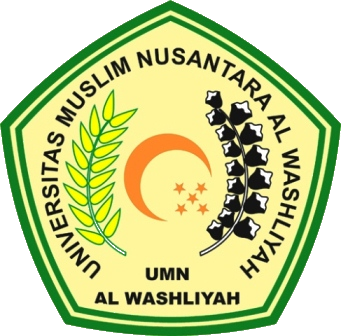 PROGRAM STUDI PENDIDIKAN BAHASA DAN SASTRA INDONESIAFAKULTAS KEGURUAN DAN ILMU PENDIDIKANUNIVERSITAS MUSLIM NUSANTARA AL-WASHLIYAHMEDAN2021ANALISIS GAYA BAHASA “PELUKAN TERAKHIR” ANTOLOGI CERITA PENDEK  COVID-19 PILIHAN KOSAMBI DENGAN PENDEKATAN STILISTIKASkripsi ini diajukan sebagai syarat untuk memperoleh gelar Sarjana Pendidikan pada Program Studi Pendidikan Bahasa dan Sastra IndonesiaOleh RIZKA DESRIYANINPM. 171214084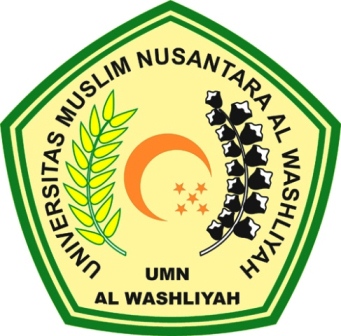 PROGRAM STUDI PENDIDIKAN BAHASA DAN SASTRA INDONESIAFAKULTAS KEGURUAN DAN ILMU PENDIDIKANUNIVERSITAS MUSLIM NUSANTARA AL-WASHLIYAHMEDAN2021